Caro aluno,Seja Bem-Vindo!É com muito orgulho e satisfação que o recebemos em nossa escola. É nosso compromisso orientá-lo na construção de seu projeto educacional, por isso, todos, docentes e demais funcionários, estão constantemente buscando um ensino de qualidade para torná-lo um cidadão do século XXI.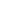 Nossa missão: Formar cidadãos preparados para compreender, enfrentar e interferir na realidade social, política, econômica e cultural para transformá-la, visando criar uma sociedade livre, solidária e responsável, capacitando-os para uma educação permanente voltada para a evolução tecnológica e para uma inserção no mercado de trabalho competitivo.Este manual tem por objetivo esclarecer sobre o sistema de funcionamento da escola. Nele estão registradas nossa Proposta Pedagógica, a estrutura organizacional, as unidades de ensino, os cursos oferecidos, as modalidades esportivas e artísticas, normas da Biblioteca, direitos e deveres do aluno, uniforme, material didático, crachá, Sistema de Avaliação dentre outros assuntos.Solicitamos que seja lido atentamente e qualquer dúvida procure a Coordenadora Pedagógica da sua unidade para maiores esclarecimentos.Tenham um ótimo ano letivo!Equipe da FortecNossa Proposta PedagógicaA Proposta Pedagógica da Escola Fortec privilegia o ensino enquanto construção do conhecimento, o desenvolvimento pleno das potencialidades do aluno e sua inserção no ambiente social utilizando, para isso, os conteúdos curriculares da base nacional comum e os temas transversais, trabalhados em sua contextualização.O currículo está focado no desenvolvimento de habilidades conceituais, procedimentais e atitudinais que conduzem à formação de competências básicas para cada fase. A partir do Ensino Fundamental, a seleção e organização das habilidades de cada disciplina nas áreas de linguagens, códigos e suas tecnologias; ciências da natureza, matemática e suas tecnologias; e ciências humanas e suas tecnologias partem de conceitos científicos essenciais ou conceitos estruturantes que, articulados, correspondem ao quadro de ênfase de cada disciplina.A Fortec duas unidades educacionais e uma Central Administrativa que formam o Sistema Fortec de Ensino. Para administrá-lo garantindo absoluto controle do padrão de qualidade há uma equipe de profissionais da área administrativa e pedagógica com formação e competência em suas áreas de atuação.Nossos CursosEducação Infantil, Ens. Fundamental, Ensino Médio, Ensino Técnico com cursos de Automação Industrial, Informática, Mecatrônica, Eletrotécnica, Segurança do Trabalho, Logística, Mecânica, Administração, Enfermagem e Refrigeração e Climatização; além de Ensino Superior com cursos de Licenciatura em Pedagogia, Tecnologia em Automação Industrial e Bacharelado em Sistemas de Informação, Engenharia Elétrica e Administração. Ensino à Distância: Técnico em Administração, Automação Industrial e Segurança do Trabalho.Atividades Curriculares DesenvolvidasInglês e Informática: à partir do Jardim – Educação InfantilEspanhol: do 1º ao 9º ano Ens. Fundamental e Ensino MédioFilosofia: do 1º ao 9º ano Ens. FundamentalEducação Tecnológica - Projetos Maker: do 1º ao 9º ano Ens. FundamentalMúsica: do 1º ao 5º ano Ens. FundamentalProjeto Verde: do Maternal ao 9º ano Ens. FundamentalRobótica: do 5º ao 9º ano Ens. FundamentalProjetos Educacionais e SociaisProjeto Verde: – Com aulas bimestrais para alunos do Maternal ao 9º ano, os alunos visitam nosso espaço na Unidade Frei Gaspar da Fortec em São Vicente onde realizam experiências práticas as quais lhes possibilitam um maior contato com a natureza e os animais. O contato com a terra e a possibilidade de observar o crescimento das plantas e desenvolver o sentimento de respeito pelos seres vivos se concretizam com o cultivo da horta. Na hora do lanche, as crianças preparam deliciosos lanchinhos na cozinha experimental, sempre orientados pela professora de Biologia.A Hora da História: Incentiva os alunos a adquirirem o hábito da leitura de jornais e revistas. (Ed.Infantil / Ens.Fund.I)Alimentação nota 10!: O projeto incentiva o hábito alimentar saudável, onde as crianças irão aprender sobre os diversos tipos de alimentos, seus benefícios e malefícios para a saúde, através de receitas práticas e pesquisas. (Ed.Infantil / Ens.Fund.I)Drogas/DST: Este projeto tem o objetivo de alertar os alunos para a prevenção das drogas, mostrando os males causados por elas e também quanto à prevenção das doenças sexualmente transmissíveis e da gravidez na adolescência. (9º ano Ens.Fund.II / 1º ano Ens. Médio)Sabão Ecológico – Nosso objetivo é ajudar instituições de caridade, e preservar o meio ambiente através do sabão ecológico feito com o óleo de cozinha usado recolhido por nossos alunos.Empreendedorismo: Este projeto visa desenvolver o perfil empreendedor, transmitindo informações sobre a criação e o funcionamento de uma empresa. (Ens. Fund. I)Do Fundo da Lata: Realizamos uma campanha de arrecadação de latas de alumínio para serem trocadas por cadeiras de rodas e doadas a deficientes carentes da comunidade. (Ed.Infantil / Ens.Fund. / Ens. Médio)Natal Solidário: É uma festa que une solidariedade, lazer e prestação de serviço, onde 100 famílias carentes são atendidas por médicos, dentistas, enfermeiros, cabeleireiros, manicures, advogados e outros profissionais. Além de receberem presentes, cestas de Natal e muita solidariedade de alunos, professores e comunidade em geral. (Ed.Infantil / Ens.Fund. / Ens. Médio)Visita ao Asilo e Visita a Creche: neste projeto os alunos fazem antecipadamente à visita uma campanha de arrecadação de produtos de higiene pessoal e de chocolates para serem entregues no dia da visita aos idosos e crianças. (Ens.Fund. / Ens. Médio).Educação Emocional: neste projeto desenvolvemos com os alunos uma melhor percepção dos seus sentimentos e também do outro, oferecendo através de atividades orientações e estímulos positivos aos alunos. (Ens.Fund. / Ens. Médio).Informações sobre Educação FísicaDispensas justificadas e avaliações:As aulas de Educação Física ocorrem dentro do horário normal de aula. A escola oferece modalidades extra-curriculares esportivas e artística as quais os alunos poderão fazer a sua matrícula na secretaria escolar na modalidade da sua escolha. O aluno com dispensa devido a problemas de saúde ou trabalho deverá apresentar um trabalho escrito definido pelo professor de Educação Física e divulgado nos murais da escola.Lição de Casa A tarefa de casa, além de aumentar o rendimento das aulas, serve também como uma eficiente “ponte” entre a escola e a família do aluno. Recomendamos às famílias que ajudem seus filhos a se organizarem e valorizarem as suas atividades. Mesmo trabalhando, os pais devem sempre olhar o caderno dos filhos. O interesse dos pais pelas coisas que os alunos produzem funciona como um grande incentivo.	Cabe aos pais e à escola tornar os jovens capazes de assumir responsabilidades; para isso, é importante estipular um horário para a lição de casa, reservando um local adequado para manusear e guardar seu material.	A tarefa de casa pode servir para desenvolver habilidades de pesquisa, introduzir novos conteúdos, avaliar a aprendizagem e sintetizar conhecimentos veiculados em sala de aula. Através da nossa plataforma social os pais podem acessar e acompanhar diariamente quais são as tarefas de casa para os seus filhos.Pesquisas Escolares na BibliotecaNossa biblioteca coloca todo seu acervo à disposição dos alunos, visando a auxiliar as pesquisas e desenvolver o hábito da leitura. Os alunos podem acessar todo o acervo da biblioteca através do sistema de consultas on line. A biblioteca conta ainda com computadores que dão acesso à internet e impressora. Os alunos interessados devem agendar horários com a biblioteca para a utilização desses equipamentos.Uniforme EscolarO uso do uniforme é para todos nós e para o aluno um aspecto importante, pois retrata organização propiciando maior segurança para seus filhos. Podemos identificá-los, facilmente, tanto em atividades dentro como fora da Escola.A Escola dá aos alunos as seguintes opções: CAMISETA, BERMUDA E AGASALHO (SOMENTE DA ESCOLA); CALÇA JEANS AZUL ESCURA (comprida) E SAPATO/TÊNIS OU SANDÁLIA FECHADA ATRÁS. Em dias frios, caso o aluno não adquira o agasalho da escola, o mesmo poderá vestir um agasalho por baixo da blusa da escola e usar calça jeans. O aluno deverá estar sempre visualmente identificado.Período noturno: a escola não possui uniforme obrigatório. Porém, será proibida a entrada de pessoas trajando-se de modo inadequado ao ambiente escolar, como: chinelos, camiseta regata, shorts, bermudas de cotton, barriga de fora e micro-saia.O uso do uniforme é obrigatório a partir do 1º dia de aula. A escola não se responsabiliza pela perda do uniforme e nem pela localização dos mesmos, sendo de responsabilidade do aluno.Identificação dos Alunos - CRACHÁTodos os alunos, ao entrarem na escola, em qualquer horário e para qualquer atividade, deverão apresentar ao porteiro o crachá de identificação. O porte do crachá é obrigatório e o mesmo deve ser adquirido no ato da matrícula.Em caso de perda ou danificação, o aluno deverá solicitar uma 2ª via, apresentando uma foto 3X4 e pagando no caixa uma taxa de expedição.Material DidáticoEducação Infantil, Ensino Fundamental e Médio Utilizamos o material didático do Sistema de Ensino Positivo, e através dessa parceria trouxemos o que há de mais moderno e atual em educação e que vai de encontro à nossa missão educacional. O material utiliza várias abordagens para atender às diferentes formas de aprender dos alunos. Interdisciplinar, atualizado e com muitos recursos tecnológicos, busca desenvolver o senso crítico, a criatividade, a capacidade de resolver problemas e o trabalho em equipe.A venda do material didático pode ser realizada pela internet, informe-se na secretaria da escola.Cursos Técnicos	Segundo a nossa tradição técnica, o material didático é preparado pela equipe docente da Escola e Faculdade Fortec de acordo com a evolução tecnológica e as exigências do mercado de trabalho. Os cursos tem excelente padrão de qualidade e são autorizados e reconhecidos pelos órgãos públicos de ensino.Sistema de AvaliaçãoA verificação do rendimento escolar compreende a avaliação da aprendizagem do aluno.O aluno é avaliado em diferentes experiências de aprendizagem,  tendo em vista as competências e habilidades esperados para o final da série, portanto a avaliação é continua e cumulativa.Os resultados obtidos pelos alunos decorrem da avaliação de seu interesse, participação e através de três instrumentos: instrumento 1: bateria de exercícios on line (TIC ou Trilhas do Positivo ON); instrumento 2: tarefas práticas, nota de participação geral, trabalhos de pesquisa e apostilas; instrumento 3: avaliação escrita. O ano letivo está dividido em quatro bimestres. Para cada bimestre o aluno tem uma média dos resultados da aplicação de três instrumentos de avaliação, com pesos diferentes, conforme a tabela abaixo:Instrumento 1 – peso 0,3Instrumento 2 – peso 0,1Instrumento 3 – peso 0,6A média de cada bimestre será calculada através de média ponderada dos instrumentos de avaliação discriminados acima.O aluno com média bimestral inferior a seis estará sujeito a nova avaliação para recuperação contínua e concomitante ao processo de aprendizagem.A média final será calculada pela soma das médias bimestrais que receberão os seguintes pesos conforme a tabela abaixo:	   1º Bimestre x 0,2	+ 2º Bimestre x 0,2	+ 3º Bimestre x 0,3	+ 4º Bimestre x 0,3 = média finalO aluno com média inferior a seis será submetido a exame final. O aluno que perder alguma avaliação deverá procurar a secretaria escolar para remarcar a mesma e será cobrado uma taxa.Horário de Intervalo e Lanche Escolar	Dispomos de cantina para atender os alunos, sendo que a mesma é uma empresa independente e autônoma, a qual oferece salgados assados, sanduíches naturais, sucos, bolos dentre outros itens. A compra de lanche é opcional, podendo o aluno trazer o lanche de casa, e recomendamos que sejam lanches saudáveis, como sanduíches e sucos naturais que vão de encontro ao nosso projeto Alimentação nota 10!	O tempo de intervalo deve ser utilizado para descanso, recreação e alimentação dos alunos.Direitos do AlunoReceber o melhor ensino e melhor orientação, tendo em vista a sua formação integral;Ser orientado em suas dificuldades;Ser considerado e valorizado em sua individualidade, sem comparações nem preferências.Deveres do AlunoLer diariamente os Murais para manter-se informado de tudo que acontece na Escola;Comparecer pontualmente e assiduamente às aulas, provas e outras atividades com todo o material exigido. Em caso de atraso de mais de 10’ o aluno deverá entrar no máximo na segunda aula; salvo aulas de laboratório onde não é permitido atraso.Retornar, logo após o término do recreio, aguardando o professor em sala de aula, pois não será permitida a entrada depois do início das aulas.Respeitar professores, funcionários e colegas;Indenizar pelo prejuízo, quando causar danos materiais à escola ou a objetos de propriedade de colegas, professores e funcionários, segundo critérios da Direção Geral;Participar das atividades sociais, cívicas e recreativas promovidas pela escola;Portar obrigatoriamente o uniforme completo da escola: camiseta, bermuda ou calça com o logotipo da escola e sapato fechado atrás;Portar diariamente o cartão magnético de identificação, pois não será permitida a entrada do aluno sem o mesmo;Assistir as aulas com material didático do sistema de ensino adotado pela escola pertinente à sua turma e curso.Proibições: o que não é permitido fazer:São normas simples que colaboram com a proteção e o bem-estar do aluno e garantem um ambiente tranqüilo e saudável.Entrar na sala de aula ou sair dela sem autorização do professor ou permanecer fora da sala de aula sem autorização da Coordenação;Sair antecipadamente antes do encerramento do período das aulas. As saídas antecipadas somente serão autorizadas pela Coordenação/Direção e pela família.Promover jogos, excursões, coletas, listas de pedidos ou campanhas de qualquer natureza sem a prévia autorização da Direção;Gravar, nas paredes, no assoalho, nas carteiras ou em qualquer parte do edifício ou material escolar, desenhos ou sinais gráficos;Portar objetos perigosos como garrafas de vidro, objetos cortantes, objetos que coloquem o aluno em risco, arma branca e fogo;Promover brigas ou participar delas dentro ou nas imediações da escola ou tomar atitudes incompatíveis com o adequado comportamento social no interior, em frente ou nas imediações da escola ou quando se encontrar uniformizado;Praticar, dentro ou fora da escola, atos ofensivos à moral e ao pudor bem como fazer uso de imagem e/ou vídeo e disponibilizar em redes sociais ou para outros, seja da escola, de seus colaboradores e/ou de seus alunos;Andar de bicicleta nas dependências da escola. Para sua maior segurança, colocar cadeado em sua bicicleta. A escola não se responsabilizará pela perda de qualquer material nas suas dependências, negando-se a ressarcir qualquer prejuízo do aluno;Impedir a entrada de colegas no estabelecimento ou incitá-los a ausência coletiva;Fumar nas dependências do estabelecimento, usar bebidas alcoólicas, usar, portar ou comercializar substâncias consideradas tóxicas e similares por lei nas dependências;Entrar atrasado nas aulas. O aluno tem dez minutos de tolerância para entrar na 1ª aula de sua turma. Quando houver atraso, por qualquer motivo, ainda no decorrer da 1ª aula, os alunos aguardarão na escola o início da 2ª aula; com exceção das aulas práticas em laboratório que não será permitida a entrada na 2ª aula.Utilizar ou deixar ligado celular em sala de aula, Ipad e similares. A escola não se responsabiliza por objetos de valor pessoais dos alunos.(Lei 12730).Ocorrências DisciplinaresQuando o aluno deixa a sala de aula por indisciplina, ou incorre em atitudes que desrespeitem o ambiente escolar, tais como: brigas dentro ou nas imediações da escola, desacato a professores ou funcionários, porte indevido de quaisquer materiais ou objetos impróprios ao ambiente escolar, será encaminhado à Coordenação Pedagógica que tomará as medidas pertinentes ao Regimento Escolar.Conforme a gravidade da falta cometida, a reincidência na infração ou o registro cumulativo de transgressões, o aluno estará sujeito às seguintes penalidades:Advertência verbal;Exclusão de sala de aula devendo encaminhar-se obrigatoriamente à Coordenação;Afastamento da sala de aula por um dia;Afastamento da sala de aula por dois dias;Afastamento da sala de aula de três a seis dias;OBS: Considerada a gravidade da infração, poderão ser ultrapassadas uma ou mais etapas previstas, por decisão da Direção.Formas de ComunicaçãoDar informações é tarefa fundamental da escola em relação aos pais. A Fortec dispõe dos seguintes meios de comunicação:a) Aluno.net – Através do site da escola (www.fortec.edu.br)  os pais e alunos podem acessar o Aluno.net, basta ter em mãos o código de matrícula do aluno e a senha é a data de nascimento do aluno. Os serviços disponíveis são: Acesso a notas, acesso ao extrato financeiro do aluno, impressão do boleto para pagamento de mensalidade (a escola não envia pelo correio), acompanhamento dos eventos que ocorrem durante o ano, fotos dos eventos, informações sobre os cursos, horários de aulas, calendário de provas e lição de casa.b) Agenda – Os educadores responsáveis pelas turmas de cada série utilizam a agenda para informações aos responsáveis sobre o desenvolvimento educacional dos alunos e ocorrências na escola (da Educação Infantil ao 5º ano do ensino fundamental).c) Circulares - As circulares serão enviadas pelo aluno e a família ficará informada sobre reuniões de pais, eventos e atividades extraclasses. Todas as circulares são postadas no grupo da turma via Whats App.d) Boletim Escolar - Bimestralmente, divulgaremos os resultados do aproveitamento e da freqüência dos alunos, que serão entregues nas reuniões de pais e que estarão disponíveis também no Aluno.net.e) Pessoalmente: A Coordenação Pedagógica e a Direção estão disponíveis durante todo o ano letivo para atendimento quanto à vida escolar do aluno. Agende um horário e tire suas dúvidas sobre o aproveitamento do (a) seu (sua) filho (a).Nossos e-mails:Unidade Presidente Wilson:Ed.Infantil e Ens. Fund. I: analucia@fortec.edu.brEns. Fund. II / Ens.Médio/Técnico: unidadepw@fortec.edu.brUnidade Frei Gaspar:Ed.Infantil e Ens. Fundamental I e II : unidadefg1@fortec.edu.brFaculdade: fatef@fortec.edu.brFale Conosco: ouvidoria@fortec.edu.br